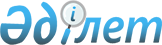 "Тегін медициналық көмектің кепілдік берілген көлемі шеңберінде және (немесе) міндетті әлеуметтік медициналық сақтандыру жүйесінде дәрілік заттардың және медициналық бұйымдардың саудалық атауына шекті бағаларды бекіту туралы" Қазақстан Республикасы Денсаулық сақтау министрінің 2021 жылғы 5 тамыздағы № ҚР ДСМ-77 бұйрығына өзгерістер мен толықтырулар енгізу туралыҚазақстан Республикасы Денсаулық сақтау министрінің 2023 жылғы 17 наурыздағы № 39 бұйрығы. Қазақстан Республикасының Әділет министрлігінде 2023 жылғы 20 наурызда № 32108 болып тіркелді
      БҰЙЫРАМЫН:
      1."Тегін медициналық көмектің кепілдік берілген көлемі шеңберінде және (немесе) міндетті әлеуметтік медициналық сақтандыру жүйесінде дәрілік заттардың және медициналық бұйымдардың саудалық атауына шекті бағаларды бекіту туралы" Қазақстан Республикасы Денсаулық сақтау министрінің 2021 жылғы 5 тамыздағы № ҚР ДСМ-77 бұйрығына (Нормативтік құқықтық актілерді мемлекеттік тіркеу тізілімінде № 23886 болып тіркелген) мынадай өзгерістер мен толықтырулар енгізілсін:
      көрсетілген бұйрыққа 1-қосымшада бекітілген тегін медициналық көмектің кепілдік берілген көлемі шеңберінде және (немесе) міндетті әлеуметтік медициналық сақтандыру жүйесіндегі дәрілік заттардың саудалық атауына арналған шекті бағаларда:
      реттік нөмірі 356-жол мынадай редакцияда жазылсын:
      "
      ";
      реттік нөмірлері 381 және 382-жолдар мынадай редакцияда жазылсын:
      "
      ";
      реттік нөмірі 612-жол мынадай редакцияда жазылсын:
      "
      ";
      реттік нөмірлері 689 және 690-жолдар мынадай редакцияда жазылсын:
      "
      ";
      реттік нөмірлері 914 және 915-жолдар мынадай редакцияда жазылсын:
      "
      ";
      реттік нөмірі 1010-жол мынадай редакцияда жазылсын:
      "
      ";
      реттік нөмірі 1207-жол мынадай редакцияда жазылсын:
      "
      ";
      реттік нөмірлері 1304 және 1305-жолдар мынадай редакцияда жазылсын:
      "
      ";
      реттік нөмірлері 1363 және 1364-жолдар мынадай редакцияда жазылсын:
      "
      ";
      реттік нөмірі 1505-жол мынадай редакцияда жазылсын:
      "
      ";
      реттік нөмірі 1577-жол мынадай редакцияда жазылсын:
      "
      ";
      реттік нөмірлері 1686 және 1687- жолдар мынадай редакцияда жазылсын:
      "
      ";
      реттік нөмірі 1965-жол мынадай редакцияда жазылсын:
      "
      ";
      реттік нөмірі 2032-жол мынадай редакцияда жазылсын:
      "
      ";
      реттік нөмірі 2078-жол мынадай редакцияда жазылсын:
      "
      ";
      реттік нөмірі 2443-жол мынадай редакцияда жазылсын:
      "
      ";
      реттік нөмірі 2532-жол мынадай редакцияда жазылсын:
      "
      ";
      реттік нөмірлері 2597 және 2598- жолдар мынадай редакцияда жазылсын:
      "
      ";
      мынадай мазмұндағы реттік нөмірлері 2674, 2675, 2676, 2677, 2678, 2679 және 2680-жолдармен толықтырылсын:
      "
      ";
      көрсетілген бұйрыққа 2-қосымшамен бекітілген тегін медициналық көмектің кепілдік берілген көлемі шеңберінде және (немесе) міндетті әлеуметтік медициналық сақтандыру жүйесіндегі медициналық бұйымдардың саудалық атауына шекті бағаларда:
      реттік нөмірі 840-жол мынадай редакцияда жазылсын:
      "
      ".
      2. Қазақстан Республикасы Денсаулық сақтау министрлігінің Дәрі-дәрмек саясаты департаменті Қазақстан Республикасының заңнамасында белгіленген тәртіппен:
      1) осы бұйрықты Қазақстан Республикасы Әділет министрлігінде мемлекеттік тіркеуді;
      2) осы бұйрықты ресми жариялағаннан кейін оны Қазақстан Республикасы Денсаулық сақтау министрлігінің интернет-ресурсында орналастыруды;
      3) осы бұйрықты Қазақстан Республикасы Әділет министрлігінде мемлекеттік тіркегеннен кейін он жұмыс күні ішінде Қазақстан Республикасы Денсаулық сақтау министрлігінің Заң департаментіне осы тармақтың 1) және 2) тармақшаларында көзделген іс-шаралардың орындалуы туралы мәліметтерді ұсынуды қамтамасыз етсін.
      3. Осы бұйрықтың орындалуын бақылау жетекшілік ететін Қазақстан Республикасының Денсаулық сақтау вице-министріне жүктелсін.
      4. Осы бұйрық алғашқы ресми жарияланған күнінен кейін күнтізбелік он күн өткен соң қолданысқа енгізіледі.
      "КЕЛІСІЛГЕН"
      Қазақстан Республикасы Бәсекелестікті 
      қорғау және дамыту агенттігі
      _________________
      _________________
					© 2012. Қазақстан Республикасы Әділет министрлігінің «Қазақстан Республикасының Заңнама және құқықтық ақпарат институты» ШЖҚ РМК
				
356
Ультравист®
Йопромид
Тамыр ішіне енгізуге арналған ерітінді, 370 мг йод/мл, 50 мл, №10
V08AB05
ҚР-ДЗ-5№015635
Құты
7 970,04
381
Кетамин
Кетамин
Инъекцияға арналған ерітінді, 50 мг/мл, 10 мл, №5
N01AX03
ҚР-ДЗ -5№003486
Құты
803,64
382
КЕТАМИН-САНТО®
Кетамин
Инъекцияға арналған ерітінді, 50 мг/мл, №5
N01AX03
ҚР-ДЗ -5№024627
Ампула
670,91
612
Тері ішіне енгізуге арналған лиофилизацияланған глютамат БЦЖ вакцинасы
Деректер жоқ
Тері ішіне енгізу үшін суспензия дайындауға арналған лиофилизат еріткішпен жиынтықта, 20 доза, 1 мл, №50
J07AN01
ҚР-ДЗ-5№024254
Құты
5 084,99
689
Микразим®
Деректер жоқ
Капсулалар, 25000 ӘБ, №20
A09AA02
ҚР-ДЗ-5№016742
Капсула
174,48
690
Микразим®
Деректер жоқ
Капсулалар, 25000 ӘБ, №50
A09AA02
ҚР-ДЗ-5№016742
Капсула
124,51
914
Прамиксол
Прамипексол
Таблеткалар, 0.25 мг, №30
N04BC05
ҚР-ДЗ-5№023798
Таблетка
67,34
915
Прамиксол
Прамипексол
Таблеткалар, 1 мг, №30
N04BC05
ҚР-ДЗ-5№023799
Таблетка
223,56
1010
Зомактон
Соматропин
Инъекция үшін ерітінді дайындауға арналған лиофилизацияланған ұнтақ еріткішпен жиынтықта, 4 мг, №1
H01AC01
ҚР-ДЗ-5№016805
Құты
38 775,09
1207
Сандиммун® Неорал®
Циклоспорин
Капсулалар, 25 мг, №50
L04AD01
ҚР-ДЗ-5№003793
Капсула
146,28
1304
ТикоВак Джуниор (инактивтендірілген тазартылған сіңірілген культуралды вирустық кене энцефалитіне қарсы вакцина)
Деректер жоқ
Бұлшықет ішіне енгізуге арналған суспензия, 0,25 мл/доза, 0.25 мл, №1
J07BA01
ҚР-БП-5№024994
Шприц
11 313,92
1305
ТикоВак (инактивтендірілген тазартылған сіңірілген культуралды вирустық кене энцефалитіне қарсы вакцина)
Деректер жоқ
Бұлшықет ішіне енгізуге арналған суспензия, 0,5 мл/доза, 0.5 мл, №1
J07BA01
ҚР-БП-5№024995
Шприц
12 157,10
1363
Эменд
Апрепитант
Капсулалар, 80 мг, № 2
A04AD12
ҚР-ДЗ-5№015508
Капсула
7 376,97
1364
Эменд
Апрепитант
Капсулалар, 125 мг, № 1
A04AD12
ҚР-ДЗ-5№015509
Капсула
8 870,93
1505
Гидрокортизон
Гидрокортизон
Сыртқа қолдануға арналған жақпамай, 1%, 10 гр, №1
D07AA02
ҚР-ДЗ-5№009806
Сықпа
475,80
1577
Диклоген
Диклофенак
Вена ішіне және бұлшықет ішіне енгізуге арналған ерітінді, 75мг/3мл, 3 мл, № 5
M01AB05
ҚР-ДЗ -5№011701
Ампула
29,90
1686
Випромид
Йопромид
Тамыр ішіне енгізуге арналған ерітінді, 370 мг йод/мл, 100 мл № 1
V08AB05
ҚР-ДЗ-5№022721
Құты
13 780,79
1687
Випромид
Йопромид
Тамыр ішіне енгізуге арналған ерітінді, 370 мг йод/мл, 50 мл, №1
V08AB05
ҚР-ДЗ-5№022721
Құты
7 970,04
1965
Қызылшаға, паротитке және қызамыққа қарсы аттенуирленген лиофилизацияланған тірі вакцина
Деректер жоқ
Тері астына енгізу үшін ерітінді дайындауға арналған лиофилизат еріткішпен жиынтықта, 1 доза, №50
J07BD52
ҚР-БП-5№013464
Құты
3 046,00
2032
Креон® 25000
Деректер жоқ
Құрамында кішімикросфералар бар ішекте еритін қабықпен қапталған капсулалар, 300 мг, №20
A09AA02
ҚР-ДЗ-5№010898
Капсула
208,76
2078
Гамманорм
Деректер жоқ
Инъекцияға арналған ерітінді, 165 мг/мл, 10 мл, №1
J06BA01
ҚР-ДЗ-5№018320
Құты
64 578,67
2443
Тирозол®
Тиамазол
Үлбірлі қабықпен қапталған таблеткалар, 5 мг, №50
H03BB02
ҚР-ДЗ-5№020723
Таблетка
31,22
2532
Левомицетин
Хлорамфеникол
Инъекция үшін ерітінді дайындауға арналған ұнтақ, 1 г, №40
J01BA01
ҚР-ДЗ-5№009793
Құты
425,58
2597
Сандиммун® Неорал®
Циклоспорин
Капсулалар, 100 мг, № 50
L04AD01
ҚР-ДЗ-5№003822
Капсула
568,22
2598
Экорал
Циклоспорин
Капсулалар, 25 мг, №50
L04AD01
ҚР-ДЗ -5№009869
Капсула
139,14
2674
Тері ішіне енгізуге арналған лиофилизацияланған глютамат БЦЖ вакцинасы
Деректер жоқ
Тері ішіне енгізу үшін суспензия дайындауға арналған лиофилизат еріткішпен жиынтықта, №50
J07AN01
ҚР-ДЗ-5№025165
Құты
2 400,08
2675
Дексаметазон
Дексаметазон
Көзге тамызатын дәрі, 0,1 %, 10 мл, №1
S01BA01
ҚР-ДЗ-5№010723
Құты
216,00
2676
Кометад
Натрий колистиметаты
Ингаляцияға немесе вена ішіне енгізу үшін ерітінді дайындауға арналған ұнтақ, 1e+006, 80 мг, №1
J01XB01
ҚР-ДЗ-5№025454
Құты
5 682,53
2677
Макронорм
Макрогол
ішке қабылдау үшін ерітінді дайындауға арналған ұнтақ, №4
A06AD65
ҚР-ДЗ-5№024691
Пакет
856,82
2678
Метронидазол
Метронидазол
Таблеткалар, 250 мг, №10
J01XD01
ҚР-ДЗ-5№011223
Таблетка
3,58
2679
КОЛИКИД®
Симетикон
Ішуге арналған суспензия, 40 мг/мл, №1
A03AX13
ҚР-ДЗ -5№023904
Банка
1 502,78
2680
Парацетамол
Парацетамол
Таблеткалар, 0,5 г, № 20
N02BE01
ҚР-ДЗ-5№008635
Таблетка
7,86
840
Бір компонентті нәжісқабылдағыш Beestox, дренаждалатын және дренаждалмайтын, әр түрлі орындалу нұсқаларында
3 орындалу нұсқасы: Нәжісқабылдағыш бір компонентті дренаждалатын гидроколлоидты адгезивті пластина орнатылған, тесігі 10-80 мм, тоқылмаған төсемімен екі жағынан, карбон сүзгісінсіз, қысқышымен. Дренаждалмайтын нәжісқабылдағыш бір рет пайдалануға арналған, босатуға болмайды. Дренаждалатын нәжісқабылдағыш ыдысында ішіндегісін кетіруге және нәжісқабылдағышты стомадан шешпестен жууға көмектесетін пластик ілгек-қысқыш немесе жабысатын ілгегі болады. Қапшыққа жағымсыз иістерді кетіретін көмір сүзгісі орнатылған және қапшық қабырғасының жабысуын болдырмастан газдардың қайтуын қамтамасыз етеді. Жарамдылық мерзімі: 3 жыл.
дана
ҚР-ММБ-5№017926
674,05
      Қазақстан Республикасы Денсаулық сақтау министрі 

А. Ғиният
